法制周报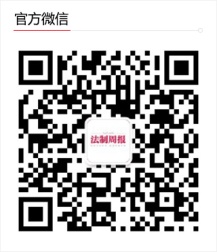 《法制周报》（前身为湖南省委政法委主办的《当代法制报》）创刊于2005年8月22日，系湖南唯一一份法制类专业报纸。2015年，《法制周报》随金鹰报刊社整体由湖南广播影视集团划转至湖南日报报业集团。目前，该报紧扣依法治国主题，以“弘扬法治精神，推动社会进步”为宗旨，努力成为“中国政法新闻周报的领跑者”“法治湖南”宣传的第一主阵地，每周出版三期。十二年来，《法制周报》先后获评“中国最具潜力创新传媒”“湖南省青年文明号”“湖南省第五届十佳报社”“湖南慈善奖”“全国法制好新闻一等奖”“广告人-中国案例奖”银奖等。在重大人物典型报道方面，2005年10月，《法制周报》重磅推出的《“80后英雄”吕曦东感动中国》的深度报道。时任湖南省委常委、宣传部长蒋建国，湖南省广电局局长魏文彬看了本报对吕曦东事迹报道后，分别作出批示。李春华，一名普通大学生，2006年的夏天，他用他义无反顾的一跃，挽救了两个少年的生命，自己却沉入塘底，年仅22岁。法制周报独家推出李春华系列报道后，时任中共中央政治局常委李长春，中共中央政治局委员、全国人大常委会副委员长王兆国，中共中央政治局委员、中宣部部长刘云山分别作出向李春华学习的重要批示。2007年3月底至8月间，《法制周报》连续向全国推出了“90后中国孝子陶星”系列报道，时任湖南省委书记张春贤对《法制周报》独家报道作出了重要批示。在舆论监督方面，2013年，法制周报推出“作风建设瞭望台”系列报道。其中《长沙：公示干部电话接通率偏低》一报道得到长沙市委高度重视，湖南省委常委、长沙市委书记易炼红等领导作出重要批示，市纪委责令各被曝光单位进行自查，并将结果上报。《危险的SIM卡》一文，讲述了河南人张艳胜因捡到一张SIM卡，使用其上网，而被刑事拘留。2013年4月，检察院基于张艳胜审查起诉阶段羁押期限届满，根据《刑事诉讼法》第96条规定决定变更强制措施，对张艳胜予以取保候审。此案也被誉为通信版“许霆案”。在部门合作方面，2010年，《法制周报》与湖南省高级人民法院政治部宣传教育处合作推出“法院周刊”，是《法制周报》开展部门合作的第一步。2013年，与湖南省人民检察院综合宣传处联合推出“检察纵横”专版，专版密切了《法制周报》与省检察院的联系，让检察官走进平常老百姓的视野。此外，为配合法院宣传工作，展现新时期人民法官光辉形象，2016年7月至10月，《法制周报》推出“审判业务专家巡礼报道”。用13篇文章，18个版面，近5万字的报道，淋漓尽致地展现了人民法官的风采。2017年，《法制周报》为进一步提高全民交通安全意识，加强警民之间的交流和沟通，推出“交警在线”专版，搭建展示湖南交警风采的平台和密切警民关系的桥梁。